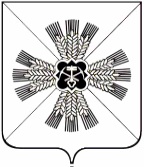 КЕМЕРОВСКАЯ ОБЛАСТЬАДМИНИСТРАЦИЯ ПРОМЫШЛЕННОВСКОГО МУНИЦИПАЛЬНОГО ОКРУГАПОСТАНОВЛЕНИЕот « 17 » июля  2020 г.  № 1134-П       пгт. ПромышленнаяО внесении изменений в постановление администрации Промышленновского муниципального округа от 01.06.2020 № 920-П «О создании комиссии по предоставлению адресной материальной помощи гражданам и утверждении порядка предоставления адресной материальной помощи гражданам» (в редакции постановления от 03.07.2020 № 1049-П)Во исполнение Федерального закона от 17.07.1999 № 178-ФЗ «О государственной социальной помощи»: 1. Внести в постановление администрации Промышленновского муниципального округа от 01.06.2020 № 920-П «О создании комиссии по предоставлению адресной материальной помощи гражданам и утверждении порядка предоставления адресной материальной помощи гражданам» (в редакции постановления от 03.07.2020 № 1049-П) (далее – постановление) следующие изменения:1.1. пункт 1.5.4 Порядка предоставления адресной материальной помощи гражданам к постановлению изложить в следующей редакции: «1.5.4. Малоимущим одиноко проживающим гражданам, малоимущим семьям, проживающим на территории Промышленновского муниципального округа, которые по независящим от них причинам имеют среднедушевой доход ниже 150 % прожиточного минимума, установленного в Кемеровской области, на оплату работ по первичной технической инвентаризации (технический паспорт) индивидуального жилого дома».1.2. абзац 4 пункта 2.3. Порядка предоставления адресной материальной помощи гражданам к постановлению изложить в следующей редакции:«Для граждан, указанных в п. 1.5.4. адресная материальная помощь предоставляется на основании следующих документов: - заявление по форме согласно приложению № 3 к настоящему порядку (в заявлении, в том числе указывается: СНИЛС (при наличии); - заявления(е) о согласии (несогласии) на обработку персональных данных в произвольной форме;- документ, удостоверяющий личность гражданина. При отсутствии в указанном документе сведений о регистрации по месту жительства - документ, подтверждающий место жительства (место пребывания);- справка о доходах членов семьи за последние три месяца, предшествующих месяцу обращения (по форме 2-НДФЛ);- копию(и) документа(ов), подтверждающего(их) проживание членов семьи гражданина совместно с ним по месту жительства (месту пребывания),  выданного(ых) органами регистрационного учета, с отметкой о регистрации по месту жительства (месту пребывания) или решение суда о признании факта совместного проживания членов семьи с гражданином»;-  документы, подтверждающие затраты, фактически понесенные при оформлении первичной технической инвентаризации (технического паспорта) индивидуального жилого дома».1.3. приложение № 3  Порядка предоставления адресной материальной помощи гражданам к постановлению изложить согласно приложению № 1 к данному постановлению.2. Настоящее постановление подлежит обнародованию на официальном сайте администрации Промышленновского муниципального округа в сети Интернет. 	3. 	   Контроль за исполнением настоящего постановления возложить на заместителя главы Промышленновского муниципального округа                С.А. Федарюк.4.     Настоящее постановление вступает в силу со дня подписания.Исп. О.В. Коровина Тел. 74521 ГлаваПромышленновского муниципального округаД.П. Ильин